Yuksek Lisans Program'2020-2021	Akademik Viii Bahar DonerniBtlainleme Sinav Programs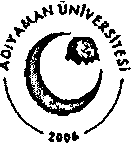 11T. C.
ADIYAMAN tINIVERSITES1
LISANSOSTO EdtTIM ENSTITUSD
MATEMATIK ANABILIM DALI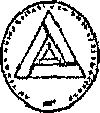 Dersin Koduye Kredisi_,Dersin Adi-Ara
Sinav
TaribiSantDerain SorumlusuMAT528(3-0-3)Fonksiyonel Analiz y e Uygulamalart.	.05072021 Pazartesi13:00Prof. Dr. Manaf MANAFLIMAT5463-0-3Ileri Reel Analiz II06.07.2021
Sal'13:00Prof. Dr, Seyit TEMIRMAT538(3-0-3)Riemann Geometri II07.07.2021 c..aqamba10:00Prof. Dr.Seleen YUKSELPERKTAS	,MAT542Opthnizasyon II(3-0-3)MAT542Opthnizasyon II(3-0-3)06.07.2021
Sal]10:00Doc. Dr.Ibrahim Halil GOMOSMAT554	ileri Cehir II	I(3-0-3)MAT554	ileri Cehir II	I(3-0-3)08.07.2021
Perqombe10:00Doc. Dr.Mehmet Ali OZTURKMAT534	-hen Diferansiyel Geometri II(3-0-3)_MAT534	-hen Diferansiyel Geometri II(3-0-3)__ 07.07.2021 catIamba13:00Doc. Dr.Bilal Eftal ACETMAT556	Modern Ktimeler Teorisi(3-0-3)MAT556	Modern Ktimeler Teorisi(3-0-3)09.07.2021
Cuma00 10:Doc. Dr.Ebubekir INANMAT518	'Lakin Halka Teorisi(3-0-3)MAT518	'Lakin Halka Teorisi(3-0-3)09.07.2021
Cuma13:00 13:Dr. OAT. Uyesi
Mustafa UcKUNMATS I 0	Fark ve Diferansiyel Denklemlerin Biyolojiksel Uygulamalart ye c atallanmaMATS I 0	Fark ve Diferansiyel Denklemlerin Biyolojiksel Uygulamalart ye c atallanma05.07.2021 _ Pazartcsi10:00Dr. Ogr. Uyesi
Oxlem AK GUMOSMAT536Manifoldlarm Diferensiyel Geometrisi II(3-0-3)	LMAT536Manifoldlarm Diferensiyel Geometrisi II(3-0-3)	L08.08.2021Peqcmbe—13:00Dr. Ogr. Uyesi
Maltim Aykut AKGONMAT504Dizi Uzaylart ye Matris Dontistimleri(3-0-3)MAT504Dizi Uzaylart ye Matris Dontistimleri(3-0-3)06.07.2021
set16:00Dr. Ogr. Uyesi
Gillsen KIL1NcMAT526	•Ileri Diferansiyel Denklemler(3-0-3)MAT526	•Ileri Diferansiyel Denklemler(3-0-3)05.07.2021
Pazartest16:00Dr. NI.. Uyesi
Serbay DURAN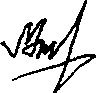 Prof. Dr. Tayfun SERVIKldtirProf. Dr. ManafMANAFLI Anabilim Dalt Baskarn/4- og. 292/Prof. Dr. Tayfun SERVIKldtir